Отдел идеологической работы, культуры и по делам молодежиБарановичская ЦРБ Детский абонемент отдела обслуживания и информации Барановичской ЦРБ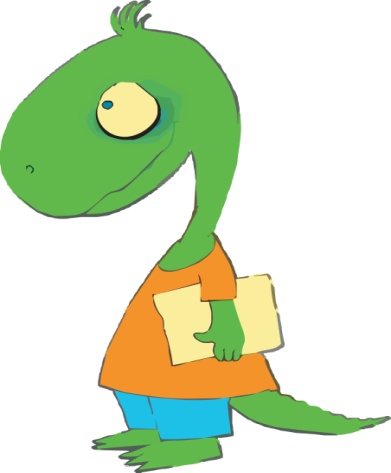 Детский библиотечный вестник             о новинках книгоиздания 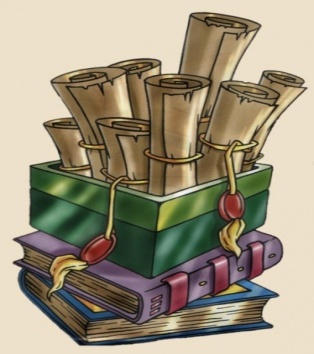 за I кв. Новая Мышь, 2022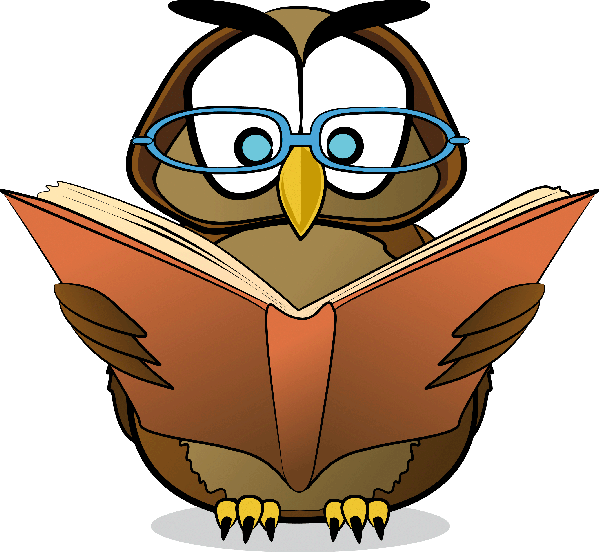 Детский библиотечный вестник «БиблиоЗаврик»информирует юных читателей, а так же их родителейо новинках книгоизданияна детском абонементеБарановичской центральной районной библиотекив январе - марте 2022 года.Читайте с удовольствием!(Библиографическая информация)                                                                    2022, январь	Составитель: Филиппова Я.В.225331, Брестская обл.,                                                              Барановичский р-н,                  д. Н.Мышь, ул. Парковая, 1.                                                                                                                         тел.: 40-37-01ОТРАСЛЕВАЯ ЛИТЕРАТУРАОТРАСЛЕВАЯ ЛИТЕРАТУРАОТРАСЛЕВАЯ ЛИТЕРАТУРАОТРАСЛЕВАЯ ЛИТЕРАТУРА11Бутэвіч, А. І. У гасцях у вечнасці : [для сярэдняга школьнага ўзросту] / Анатоль Бутэвіч. — Мінск : Беларусь, 2021. — 70, [1] с. — (Беларуская дзіцячая энцыклапедыя).До2210 пытанняў пра звяроў : [для дзяцей сярэдняга школьнага ўзросту / аўтар тэксту В. С. Рацэвіч ; мастак К. В. Сінічэнка]. — Мінск : Мастацкая літаратура, 2021. — 38, [3] с., уключаючы вокладку. — (Серыя "100 пытанняў пра Беларусь").До33Жоўты бусел : кітайскія народныя казкі ; [ мастак Лізавета Пастушэнка ; пераклад з русскай і апрацоўка Міхася Пазнякова]. — Мінск : Народная асвета, 2021. — 62, [1] с. — (Замежная класіка — дзецям).До44Кажура, В. В. З легендаў і міфаў : героі беларускай міфалогіі / Віктар Кажура ; [мастак Я. У. Шэвякоў]. — Мінск : Народная  асвета, 2021. — 23 с. — (Дзецям пра Беларусь).До55Людзі — галоўны скарб зямлі беларускай : [для сярэдняга школьнага ўзросту / складальнік А. І. Левіціна]. — Мінск : Беларусь, 2021. — 126, [1] с. — (Вялікая энцыклапедыя маленькага прафесара).До66Суша, А. А. Вынаходства буквара ў Беларусі : [для сярэдняга і старэйшага школьнага ўзросту] / А. А. Суша ; [ілюстрацыі М. Плавінскага і інш. ; фота Г. Красоўскага і інш. ; карта С. Цемушава]. — Мінск : Беларусь, 2021. — 162, [5] с. — (Беларуская дзіцячая энцыклапедыя).До77Традыцыйная культура і побыт беларусаў : [для малодшага і сярэдняга школьнага ўзросту / аўтары тэксту: К. С. Півавар, Г. А. Арцямёнак]. — Мінск : Беларуская Энцыклапедыя, 2021. — 179 с. — (Вялікая энцыклапедыя маленькага прафесара).До88Белоус, А. И. Австралия : [для среднего школьного возраста] / Анна Белоус, Вероника Карп. — Минск : Адукацыя i выхаванне, 2021. — 63 с. — (Серия "Мир путешествий").До99Вэнблад, М. Как устроен город. От водопровода до транспорта : [для деией младше 6 лет] / Матц Вэнбланд ; иллюстрации Бьёрна Бергенхольца [и др. ; перевела со шведского Е. Савина]. — Санкт-Петербург [и др.] : Питер, 2019. — 91, [1] с., включая переплет. — (Вы и ваш ребенок). — (Для самых любопытных).До1010Грабчикова, Е. С. Школьный толковый словарь иностранных слов / Е. С. Грабчикова ; [иллюстрации О. В. Гуцол]. — Минск : Народная асвета, 2021. — 206, [1] с. — (Школьные словари). До1111Григорьева, Ж. Не отдам! : сказка для маленьких жадинок / Женя Григорьева ; иллюстрации Рины Зенюк. — Санкт-Петербург [и др.] : Питер, 2021. — [26] с. — (Серия "Вы и ваш ребенок"). — (Капризный малыш. Сказки мамы кошки). — (Полезные сказки). До1212Григорьева, Ж. Не хочу есть! : сказка для малоежек / Женя Григорьева ; иллюстрации Рины Зенюк. — Санкт-Петербург [и др.] : Питер, 2021. — [26] с. — (Серия "Вы и ваш ребенок"). — (Капризный малыш. Сказки мамы кошки). — (Полезные сказки). До1313Григорьева, Ж. Не хочу ждать! : сказка для маленьких торопыжек / Женя Григорьева ; иллюстрации Рины Зенюк. — Санкт-Петербург [и др.] : Питер, 2021. — [26] с. — (Серия "Вы и ваш ребенок"). — (Капризный малыш. Сказки мамы кошки). — (Полезные сказки). До1414Григорьева, Ж. Не хочу купаться! : сказка для грязнуль / Женя Григорьева ; иллюстрации Рины Зенюк. — Санкт-Петербург [и др.] : Питер, 2021. — [26] с. — (Серия "Вы и ваш ребенок"). — (Капризный малыш. Сказки мамы кошки). — (Полезные сказки). До1515Долготович, Б. Д. На Невских рубежах : белорусы и уроженцы Беларуси в боях за город-герой Ленинград / Б. Д. Долготович. — Минск : Беларусь, 2021. — 46, [1] с. — (История для школьников).До1616Ермоленко, В. А. Николай Судзиловский : удивительная судьба белоруса / Валерий Ермоленко. — Минск : Беларуская Энцыклапедыя, 2016. — 32 с. — (История для школьников). До1717Жукова, О. С. Азбука первых знаний : уроки для крохи / Олеся Жукова, Наталья Жерновенкова, Елена Лазарева, Инесса Руфова ; [художники: А. Кузнецова, О. Серебрякова и др.]. — Москва : АСТ, 2021. — 95 с. — (Учимся с Олесей Жуковой). До1818Кошевар, Д. В. Азия : [3D / Дмитрий Кошевар, Полина Тамашова. — Минск : Адукацыя i выхаванне, 2021. — 63 с. — (Серия "Мир путешествий"). До1919Кошевар, Д. В. Средиземноморье : [3D / Дмитрий Кошевар, Полина Тамашова. — Минск : Адукацыя i выхаванне, 2021. — 64 с. — (Серия "Мир путешествий"). До2020Купырина, А. Одуванчик : [книжка-гармошка / Анна Купырина ; [иллюстрации К. К. Трямкина]. — Ростов-на-Дону : Феникс-Премьер, 2021. — [8] с., включая обложку. — (Как растет). До2121"Летучий голландец" : знаменитые легенды / в пересказе Веры Марковой и Софьи Прокофьевой ; художник Алексей Капнинский. — Москва : РОСМЕН, 2021. — 221 [2] c. — (Внеклассное чтение). До2222Перельман, Я. И. Ракетой на луну / Яков Исидорович Перельман. — Москва : Концептуал, 2021. — 84 с. До2323Песенки, потешки, загадки для маленьких : [для детей до 3-х лет : 0+] / рисунки И. Цыганкова. — Москва : АСТ, 2021. — 62, [1] с. — (Библиотека для дошколят). До2424Ротман, Дж. Анатомия океана : занимательные детали жизни подводного мира / Джулия Ротман совместно с Джоном Некрашем ; перевод с английского Ирины Травиной. — Москва : Эксмо, 2021. — 206, [1] с. До2525Ротман, Дж. Анатомия природы : занимательные детали мира природы / Джулия Ротман совместно с Джоном Некрашем ; перевод с английского Екатерины Чернышовой-Орловой. — Москва : Эксмо, 2021. — 221, [2] с. До2626Русские народные сказки : уровень 1 слоги / пересказ Г. М. Наумова. — Москва : Малыш, 2021. — 143 с. — (Мое первое чтение). До2727Самые знаменитые сказания и легенды : [для среднего школьного возраста] / [пересказ В. Марковой, С. Прокофьевой, И. Токмаковой]. — Москва : АСТ, 2021. — 413, [2] с. — (Большая детская библиотека). До2828Сапожникова, Э. В. Северная Америка : [3D / Элина Сапожникова. — Минск : Адукацыя i выхаванне, 2021. — 63 с. — (Серия "Мир путешествий"). До2929Трафимов, С. А. Рассказы о животных Красной книги Республики Беларусь : [для младшего и среднего школьного возраста] / С. А. Трафимов, Г. В. Трафимов ; [художник Е. Г. Дашкевич]. — Минск : Народная асвета, 2021. — 120 с. До3030Трафимов, С. А. Рассказы о растениях Красной книги Республики Беларусь : [для детей младшего и среднего школьного возраста] / С. А. Трафимов, Г. В. Трафимова. — Минск : Народная асвета, 2021. — 126, [1] с. До3131Универсальная энциклопедия дошкольника : [для дошкольного возраста / С. Н. Гальцева и др. ; художник А. А. Атучин и др.]. — Москва : Росмэн, 2021. — 253, [3] с. До3232Цыбулько, Г. М. Индонезия : [3D / Глеб Цыбулько, Дмитрий Кошевар. — Минск : Адукацыя i выхаванне, 2021. — 63 с. — (Серия "Мир путешествий"). До3333Чаропко, В. К. Сигизмунд Август / Виктор Чаропко. — Минск : Адукацыя i выхаванне, 2021. — 94, [1] с. — (Великие князья ВКЛ). До3434Шпаковский, В. О. Самые известные танки мира / Вячеслав Шпаковский ; [иллюстрации А. С. Шепса]. — Москва : АСТ : ОГИЗ, 2021. — 254, [1] с. — (Лучшее оружие мира). ДоХУДОЖЕСТВЕННАЯ ЛИТЕРАТУРАХУДОЖЕСТВЕННАЯ ЛИТЕРАТУРАХУДОЖЕСТВЕННАЯ ЛИТЕРАТУРАХУДОЖЕСТВЕННАЯ ЛИТЕРАТУРА35Аўласенка, Генадзь Пятровіч Зайка польку танцаваў : вершы, загадкі / Генадзь Аўласенкка ; [мастак Таццяна Куніцкая]. — Мінск : Звязда, 2022. — 28, [2] с. — (Вясёлы калейдаскоп).Аўласенка, Генадзь Пятровіч Зайка польку танцаваў : вершы, загадкі / Генадзь Аўласенкка ; [мастак Таццяна Куніцкая]. — Мінск : Звязда, 2022. — 28, [2] с. — (Вясёлы калейдаскоп).До36Бядуля, З. У кузні ў хохліка : [казкі / Змітрок Бядуля ; [укладальніца А. В. Спрынчан ; мастак Д. К. Цюперак]. — Мінск : Мастацкая літаратура, 2021. — 38, [1] с. — (Я люблю чытаць).Бядуля, З. У кузні ў хохліка : [казкі / Змітрок Бядуля ; [укладальніца А. В. Спрынчан ; мастак Д. К. Цюперак]. — Мінск : Мастацкая літаратура, 2021. — 38, [1] с. — (Я люблю чытаць).До37Кажура, В. В. З легендаў і казак... : маленькая азбука беларускай міфалогіі / Віктар Кажура. — Мінск : Беларусь, 2021. — 58, [1] с. — (Маленькі прафесар). Кажура, В. В. З легендаў і казак... : маленькая азбука беларускай міфалогіі / Віктар Кажура. — Мінск : Беларусь, 2021. — 58, [1] с. — (Маленькі прафесар). До38Конеў, Я. Ф. Калядная зорка : казачная аповесць / Ягор Конеў ; [мастак А. Б. Грубін]. — Мінск : Звязда, 2021. — 77, [1] с. Конеў, Я. Ф. Калядная зорка : казачная аповесць / Ягор Конеў ; [мастак А. Б. Грубін]. — Мінск : Звязда, 2021. — 77, [1] с. До39Ліпскі, У. С. Прыгоды Нуліка : аповесць-казка / Уладзімір Ліпскі ; [мастак С. І. Стахоўская]. — Мінск : Звязда, 2021. — 68, [2] с.Ліпскі, У. С. Прыгоды Нуліка : аповесць-казка / Уладзімір Ліпскі ; [мастак С. І. Стахоўская]. — Мінск : Звязда, 2021. — 68, [2] с.До40Чарняўскі, М. Вяселле ў Налібоках : жыццёвыя былі, гумар / Мікола Чарняўскі. — Мінск : Мастацкая літаратура, 2021. — 109, [1] с.Чарняўскі, М. Вяселле ў Налібоках : жыццёвыя былі, гумар / Мікола Чарняўскі. — Мінск : Мастацкая літаратура, 2021. — 109, [1] с.До41Я помню ўсе… : вершы, апавяданні / укладальнікі: У. Ліпскі, М. Чарняўскі ; прадмова У. Ліпскага, П. Прыходзькі] ; малюнкі: Ф. Бараноўскага і інш.]. — 2-е выд., стэрэатыпнае. — Мінск : Адукацыя і выхаванне, 2021. — 143 с. — (Серыя "Бібліятэка часопіса "Вясёлка""). — (Дзеці вайны).Я помню ўсе… : вершы, апавяданні / укладальнікі: У. Ліпскі, М. Чарняўскі ; прадмова У. Ліпскага, П. Прыходзькі] ; малюнкі: Ф. Бараноўскага і інш.]. — 2-е выд., стэрэатыпнае. — Мінск : Адукацыя і выхаванне, 2021. — 143 с. — (Серыя "Бібліятэка часопіса "Вясёлка""). — (Дзеці вайны).До42Аленький цветочек : сказки / Сергей Тимофеевич Аксаков, Владимир Иванович Даль ; художник И. Цыганков. — Москва : АСТ, 2021. — 61, [2] с. — (Библиотека начальной школы).Аленький цветочек : сказки / Сергей Тимофеевич Аксаков, Владимир Иванович Даль ; художник И. Цыганков. — Москва : АСТ, 2021. — 61, [2] с. — (Библиотека начальной школы).До43Баранова, Д. Совенок учится помогать! : сказка о заботе / Дарья Баранова ; [иллюстратор] Екатерина Варжунтович. — Санкт-Петербург [и др.] : Питер, 2021. — [30] с. — (Серия "Вы и ваш ребенок"). — (Полезные сказки). Баранова, Д. Совенок учится помогать! : сказка о заботе / Дарья Баранова ; [иллюстратор] Екатерина Варжунтович. — Санкт-Петербург [и др.] : Питер, 2021. — [30] с. — (Серия "Вы и ваш ребенок"). — (Полезные сказки). До44Бежель, К. Львенок-нехочуха : сказка для детей с характером / [Кристин Бежель, Эрве Ле Гофф ; перевела с французского М. Погорелова ; послесловие Е. А. Субботиной]. — Санкт-Петербург [и др.] : Питер, 2018. — [24] с. — (Полезные сказки). — (Вы и ваш ребенок). Бежель, К. Львенок-нехочуха : сказка для детей с характером / [Кристин Бежель, Эрве Ле Гофф ; перевела с французского М. Погорелова ; послесловие Е. А. Субботиной]. — Санкт-Петербург [и др.] : Питер, 2018. — [24] с. — (Полезные сказки). — (Вы и ваш ребенок). До45Блайтон, Э. Тайна исчезнувшего принца : приключенческая повесть / Энид Блайтон ; перевод с английского Светланы Чулковой ; художник Александр Кукушкин. — Москва : Махаон : Азбука-Аттикус, [2021]. — 222, [1] с. — (Пять юных сыщиков и пес-детектив). — (Школа в Сент-Клэр). Блайтон, Э. Тайна исчезнувшего принца : приключенческая повесть / Энид Блайтон ; перевод с английского Светланы Чулковой ; художник Александр Кукушкин. — Москва : Махаон : Азбука-Аттикус, [2021]. — 222, [1] с. — (Пять юных сыщиков и пес-детектив). — (Школа в Сент-Клэр). До46Борнштедт, М. фон Умный мышонок Невио. Как пожарные тушат пожар, спасают людей и берегут природу? : [для детей младше  6 лет] / [Маттиас фон Борнштедт, Вера Шмидт ; перевела с немецкого А. Гришина]. — Санкт-Петербург [и др.] : Питер, 20222. — [32] с. — (Вы и ваш ребенок). Борнштедт, М. фон Умный мышонок Невио. Как пожарные тушат пожар, спасают людей и берегут природу? : [для детей младше  6 лет] / [Маттиас фон Борнштедт, Вера Шмидт ; перевела с немецкого А. Гришина]. — Санкт-Петербург [и др.] : Питер, 20222. — [32] с. — (Вы и ваш ребенок). До47В лесу родилась елочка : стихи / Р. Кудашева и др. ; художники: С. Адалян и др.]. — Москва : Росмэн, 2021. — 45, [2] с.В лесу родилась елочка : стихи / Р. Кудашева и др. ; художники: С. Адалян и др.]. — Москва : Росмэн, 2021. — 45, [2] с.До48Гомер Одиссея : [поэма] / Гомер ; [перевод с древнегреческого В. А. Жуковского]. — Москва : Изтательство АСТ, 2021. — 314, [1] с. — (Лучшая мировая классика).Гомер Одиссея : [поэма] / Гомер ; [перевод с древнегреческого В. А. Жуковского]. — Москва : Изтательство АСТ, 2021. — 314, [1] с. — (Лучшая мировая классика).До49День рождения Кощея : [сборник / [редакторы-составители: Анна Зимова, Екатерина Серебрякова, Ксения Немушкова]. — Москва : АСТ, 2021. — 126, [1] с. — (Маленькие сказки на ночь).День рождения Кощея : [сборник / [редакторы-составители: Анна Зимова, Екатерина Серебрякова, Ксения Немушкова]. — Москва : АСТ, 2021. — 126, [1] с. — (Маленькие сказки на ночь).До50Драгунский, В. Ю. Большая книга рассказов : [для младшего школьного возраста] / Виктор  Драгунский ; художник Екатерина Петрова. — Москва : Махаон : Азбука-Аттикус, 2021. — 237, [2] с. — (Большая книга).Драгунский, В. Ю. Большая книга рассказов : [для младшего школьного возраста] / Виктор  Драгунский ; художник Екатерина Петрова. — Москва : Махаон : Азбука-Аттикус, 2021. — 237, [2] с. — (Большая книга).До51Иванов, А. А. Приключения Хомы и Суслика : [для дашкольного возраста] / Альберт Иванов ; иллюстрации Галины Золотовской. — Москва : #эксмодетство : Эксмо, 2022. — 172, [1] с. — (Любимые книги с крупными буквами).Иванов, А. А. Приключения Хомы и Суслика : [для дашкольного возраста] / Альберт Иванов ; иллюстрации Галины Золотовской. — Москва : #эксмодетство : Эксмо, 2022. — 172, [1] с. — (Любимые книги с крупными буквами).До52Ильина, Е. Я. Четвертая высота; Это моя школа : [повести / Елена Ильина. — Москва : АСТ, 2021. — 766, [1] с. — (Золотая классика-детям!).Ильина, Е. Я. Четвертая высота; Это моя школа : [повести / Елена Ильина. — Москва : АСТ, 2021. — 766, [1] с. — (Золотая классика-детям!).До53Кантини, Б. Ведьма Брунгильда и её кот. Первый полёт : [для детей до 3 лет] / текст и иллюстрации Барбары Кантини ; перевод с итальянского Татьяны Стамовой. — Москва : РОСМЭН, 2021. — [53] с. — (Ведьма Брунгильда). Кантини, Б. Ведьма Брунгильда и её кот. Первый полёт : [для детей до 3 лет] / текст и иллюстрации Барбары Кантини ; перевод с итальянского Татьяны Стамовой. — Москва : РОСМЭН, 2021. — [53] с. — (Ведьма Брунгильда). До54Княжевич, А. Богатыри. Вольга и Черные рыцари. Вольга и дракон : [для младшего школьного возраста] / Александр Княжевич ; [иллюстрации Антона Чугаева]. — Москва : АСТ, 2021. — 139, [3] с. — (Самый прикольный детектив). Княжевич, А. Богатыри. Вольга и Черные рыцари. Вольга и дракон : [для младшего школьного возраста] / Александр Княжевич ; [иллюстрации Антона Чугаева]. — Москва : АСТ, 2021. — 139, [3] с. — (Самый прикольный детектив). До55Коржиков, В. Т. Ледовые приключения Плавали-Знаем : [повесть / Виталий Коржиков ; [рисунки Г. Валька]. — Москва : Детская литература, 2021. — 158, [1] с. — (Наша марка). Коржиков, В. Т. Ледовые приключения Плавали-Знаем : [повесть / Виталий Коржиков ; [рисунки Г. Валька]. — Москва : Детская литература, 2021. — 158, [1] с. — (Наша марка). До56Крапивин, В. П. Кораблики, или "Помоги мне в пути..." : роман-фантазия / Владислав Крапивин ; художник П. Крапивин. — Москва : Детская литература, [2021]. — 445, [2] с. — (Школьная библиотека). Крапивин, В. П. Кораблики, или "Помоги мне в пути..." : роман-фантазия / Владислав Крапивин ; художник П. Крапивин. — Москва : Детская литература, [2021]. — 445, [2] с. — (Школьная библиотека). До57Круковский, В. П. 15 открытий сделать не хотите ли? : [для детей младшего и среднего школьного возраста] / В. П. Круковский ; [художники Е. П. Протасеня, В. А. Протасеня]. — Минск : Народная асвета, 2021. — 47, [1] с. — (Сказки для вундеркиндов). Круковский, В. П. 15 открытий сделать не хотите ли? : [для детей младшего и среднего школьного возраста] / В. П. Круковский ; [художники Е. П. Протасеня, В. А. Протасеня]. — Минск : Народная асвета, 2021. — 47, [1] с. — (Сказки для вундеркиндов). До58Лукашевич, К. В. Босоногая команда : повести и рассказы / Клавдия Лукашевич. — Москва : Т8 Издательские технологии : RUGRAM, 2022. — 127, [2] с. — (Жизни и судьбы).Лукашевич, К. В. Босоногая команда : повести и рассказы / Клавдия Лукашевич. — Москва : Т8 Издательские технологии : RUGRAM, 2022. — 127, [2] с. — (Жизни и судьбы).До59Матюшкина, Е. А. Кот да Винчи. Магическая ловушка : [для младшего школьного возраста] / Катя Матюшкина ; [иллюстрации Елены Садековой]. — Москва : Издательство АСТ, 2019. — 155, [4] с. — (Самый прикольный детектив).Матюшкина, Е. А. Кот да Винчи. Магическая ловушка : [для младшего школьного возраста] / Катя Матюшкина ; [иллюстрации Елены Садековой]. — Москва : Издательство АСТ, 2019. — 155, [4] с. — (Самый прикольный детектив).До60Медведев, В. В. Баранкин, будь человеком! И другие приключения : сказочные повести / Валерий Медведев ; художник А. Кукушкин. — Москва : Росмэн, 2021. — 445, [2] с. — (Все истории). Медведев, В. В. Баранкин, будь человеком! И другие приключения : сказочные повести / Валерий Медведев ; художник А. Кукушкин. — Москва : Росмэн, 2021. — 445, [2] с. — (Все истории). До61Михалков, С. В. А что у вас? : стихи про ребят и про зверят / С. Михалков ; рисунки Н. Бугославской. — Москва : АСТ, 2021. — 53, [10] с. — (Библиотека для дошколят). Михалков, С. В. А что у вас? : стихи про ребят и про зверят / С. Михалков ; рисунки Н. Бугославской. — Москва : АСТ, 2021. — 53, [10] с. — (Библиотека для дошколят). До62Михалков, С. В. Праздник непослушания и другие истории : [сказочная повесть, рассказ, поэма, стихи] / С. Михалков ; [худож. Ю. Коровин. В. Чижиков, И. Глазов и др.]. — Москва : АСТ, 2021. — 158, [1] с. — (#Школьноприкольно). Михалков, С. В. Праздник непослушания и другие истории : [сказочная повесть, рассказ, поэма, стихи] / С. Михалков ; [худож. Ю. Коровин. В. Чижиков, И. Глазов и др.]. — Москва : АСТ, 2021. — 158, [1] с. — (#Школьноприкольно). До63Муссен, А. Ожившие  сказки : лес, оживающий в сезон дождей / Анна Муссен. — [Москва : Издательство "Москва", 2021]. — 133 с.Муссен, А. Ожившие  сказки : лес, оживающий в сезон дождей / Анна Муссен. — [Москва : Издательство "Москва", 2021]. — 133 с.До64Олеша, Ю. К. Зависть : [романы] / Юрий Олеша. — Москва : Вече, [2022]. — 349, [2] c. — (100 великих романов). Олеша, Ю. К. Зависть : [романы] / Юрий Олеша. — Москва : Вече, [2022]. — 349, [2] c. — (100 великих романов). До65Остер, Г. Б. Вредные советы №3 : книга для непослушных детей и их родителей / Г. Остер ; [художник А. Мартынов]. — Москва : АСТ : Малыш, 2021. — [96] с. — (Вредные советы). Остер, Г. Б. Вредные советы №3 : книга для непослушных детей и их родителей / Г. Остер ; [художник А. Мартынов]. — Москва : АСТ : Малыш, 2021. — [96] с. — (Вредные советы). До66Остер, Г. Б. Вредные советы №4 : книга для непослушных детей и их родителей / Г. Остер ; [художник А. Мартынов]. — Москва : АСТ : Малыш, 2021. — [128] с. — (Вредные советы). Остер, Г. Б. Вредные советы №4 : книга для непослушных детей и их родителей / Г. Остер ; [художник А. Мартынов]. — Москва : АСТ : Малыш, 2021. — [128] с. — (Вредные советы). До67Оуэн, Л. Ведьмочка Винни и ее новый кот : [для дошкольного возраста] / Лора Оуэн ; [художник Корки Пол ; перевод с английского Татьяны Славниковой]. — Москва : АСТ, 2021. — 137, [6] с. — (Лучшая детская книга - коллекция Ведьмочки Винни). Оуэн, Л. Ведьмочка Винни и ее новый кот : [для дошкольного возраста] / Лора Оуэн ; [художник Корки Пол ; перевод с английского Татьяны Славниковой]. — Москва : АСТ, 2021. — 137, [6] с. — (Лучшая детская книга - коллекция Ведьмочки Винни). До68Оуэн, Л. Ведьмочка Винни и праздник для великана : [для дошкольного возраста] / Лора Оуэн ; [художник Корки Пол ; перевод с английского Татьяны Славниковой]. — Москва : АСТ, 2021. — 139, [4] с. — (Лучшая детская книга - коллекция Ведьмочки Винни). Оуэн, Л. Ведьмочка Винни и праздник для великана : [для дошкольного возраста] / Лора Оуэн ; [художник Корки Пол ; перевод с английского Татьяны Славниковой]. — Москва : АСТ, 2021. — 139, [4] с. — (Лучшая детская книга - коллекция Ведьмочки Винни). До69Постников, В. Ю. Карандаш и Самоделкин на Острове Динозавров : [сказка / В. Постников ; [художник А. Елисеев]. — Москва : Росмэн, 2021. — 108, [3] с. — (Все лучшие сказки). Постников, В. Ю. Карандаш и Самоделкин на Острове Динозавров : [сказка / В. Постников ; [художник А. Елисеев]. — Москва : Росмэн, 2021. — 108, [3] с. — (Все лучшие сказки). До70Постников, В. Ю. Мармеладная бабушка : [сказка] / Валентин Постников ; художник Наталья Кучеренко. — Москва : Росмэн, 2022. — 140, [3] с. Постников, В. Ю. Мармеладная бабушка : [сказка] / Валентин Постников ; художник Наталья Кучеренко. — Москва : Росмэн, 2022. — 140, [3] с. До71Поттер, Б. Х. Кролик Питер и все-все-все : [сказки / Беатрис Поттер ; [перевод с английского М. Гребнева ; стихи в переводе Д. Крупской]. — Москва : РОСМЭН, 2021. — 381, [2] с. — (Все истории). Поттер, Б. Х. Кролик Питер и все-все-все : [сказки / Беатрис Поттер ; [перевод с английского М. Гребнева ; стихи в переводе Д. Крупской]. — Москва : РОСМЭН, 2021. — 381, [2] с. — (Все истории). До72Пушкин, А. С. Все-все-все стихи и сказки : [сказки, стихи, поэмы / А. С. Пушкин ; [художники А. Н. Аземша, И. Цыганков и др.]. — Москва : Малыш, [2021]. — 478, [1] с. — (Все лучшее детям). Пушкин, А. С. Все-все-все стихи и сказки : [сказки, стихи, поэмы / А. С. Пушкин ; [художники А. Н. Аземша, И. Цыганков и др.]. — Москва : Малыш, [2021]. — 478, [1] с. — (Все лучшее детям). До73Пушкин, А. С. Повести Белкина; Пиковая дама : повести / А. С. Пушкин ; художник Д. А. Шмаринов ; [вступительная статья В. И. Коровина]. — Москва : Детская литература, [2021]. — 187, [1] с. — (Школьная библиотека). Пушкин, А. С. Повести Белкина; Пиковая дама : повести / А. С. Пушкин ; художник Д. А. Шмаринов ; [вступительная статья В. И. Коровина]. — Москва : Детская литература, [2021]. — 187, [1] с. — (Школьная библиотека). До74Самые волшебные сказки : для самостоятельного чтения / [перевод с датского А. и П. Ганзен ; перевод с английского А. Окатовой ; перевод с немецкого Г. Петникова]. — Москва : #Эксмодетство, 2022. — 104, [4] с. — (Пять минут - и я читаю!). Самые волшебные сказки : для самостоятельного чтения / [перевод с датского А. и П. Ганзен ; перевод с английского А. Окатовой ; перевод с немецкого Г. Петникова]. — Москва : #Эксмодетство, 2022. — 104, [4] с. — (Пять минут - и я читаю!). До75Свифт, Дж. Путешествия Гулливера : [роман (в сокращении) / Джонатан Свифт ; [пересказ с английского М. Михайлова ; художник Владимир Довгяло]. — Москва : АСТ, 2021. — 174, [1] с. — (Детская иллюстрированная классика). Свифт, Дж. Путешествия Гулливера : [роман (в сокращении) / Джонатан Свифт ; [пересказ с английского М. Михайлова ; художник Владимир Довгяло]. — Москва : АСТ, 2021. — 174, [1] с. — (Детская иллюстрированная классика). До76Симбирская, Ю. С. Летающие зонтики : [стихи / Юлия Симбирская ; [художник Мария Богданова]. — Москва : РОСМЭН, 2021. — 38, [9] с. Симбирская, Ю. С. Летающие зонтики : [стихи / Юлия Симбирская ; [художник Мария Богданова]. — Москва : РОСМЭН, 2021. — 38, [9] с. До77Соболь, Е. Золотой стриж; Серебряный ястреб; Медная чайка : [весь цикл в одном томе / Екатерина Соболь. — Москва : РОСМЭН, 2021. — 796, [3] с. — (Анима). Соболь, Е. Золотой стриж; Серебряный ястреб; Медная чайка : [весь цикл в одном томе / Екатерина Соболь. — Москва : РОСМЭН, 2021. — 796, [3] с. — (Анима). До78Степанова, Т. Ю. Имеющий уши, да услышит : [роман] / Татьяна Степанова. — Москва : Эксмо, 2022. — 381, [1] с. — (По следам громких дел. Детективы Т. Степановой). Степанова, Т. Ю. Имеющий уши, да услышит : [роман] / Татьяна Степанова. — Москва : Эксмо, 2022. — 381, [1] с. — (По следам громких дел. Детективы Т. Степановой). До79Стихи о войне и Победе : [для среднего школьного возраста / [А. А. Ахматова, Д. Бедный, С. В. Ботвинник и др. ; [художники Е. Володькина, А. Лебедев, Г. Мацыгин и др.]]. — Москва : РОСМЭН, 2022. — 122, [5] с. Стихи о войне и Победе : [для среднего школьного возраста / [А. А. Ахматова, Д. Бедный, С. В. Ботвинник и др. ; [художники Е. Володькина, А. Лебедев, Г. Мацыгин и др.]]. — Москва : РОСМЭН, 2022. — 122, [5] с. До80Токарева, И. А. Приключения сыщика Хомса и доктора Сладсона : [для детей младшего и среднего школьного возраста] / Ирина Токарева ; [художник А. К. Алешина]. — Минск : Народная асвета, 2018— Кн. 4. — 2021. — 78, [2] с. Токарева, И. А. Приключения сыщика Хомса и доктора Сладсона : [для детей младшего и среднего школьного возраста] / Ирина Токарева ; [художник А. К. Алешина]. — Минск : Народная асвета, 2018— Кн. 4. — 2021. — 78, [2] с. До81Токарева, И. А. Родник, или Чудесные превращения Тима на ферме : [сказки / Ирина Токарева ; [художник Н. И. Иванчик]. — Минск : Народная асвета, 2021. — 77, [2] с. — (Сказки для вундеркиндов). Токарева, И. А. Родник, или Чудесные превращения Тима на ферме : [сказки / Ирина Токарева ; [художник Н. И. Иванчик]. — Минск : Народная асвета, 2021. — 77, [2] с. — (Сказки для вундеркиндов). До82Толстой, Л. Н. Кавказкий пленник; Хаджи-Мурат : [для среднего и старшего школьного возраста] / Лев Толстой ; [вступительная статья и комментарии Л. Чуковской]. — Москва : Экссмо, 2021. — 316, [2] с. — (Школьная библиотека).Толстой, Л. Н. Кавказкий пленник; Хаджи-Мурат : [для среднего и старшего школьного возраста] / Лев Толстой ; [вступительная статья и комментарии Л. Чуковской]. — Москва : Экссмо, 2021. — 316, [2] с. — (Школьная библиотека).До83Успенский, Э. Н. Все-все-все сказочные истории : [сказочные повести / Э. Успенский ; [художник Виктор Чижиков, Б. В. Тржемецкий, Е. Л. Муратова, И. Н. Глазов]. — Москва : Малыш : АСТ, 2021. — 477, [2] с. — (Все лучшее детям). Успенский, Э. Н. Все-все-все сказочные истории : [сказочные повести / Э. Успенский ; [художник Виктор Чижиков, Б. В. Тржемецкий, Е. Л. Муратова, И. Н. Глазов]. — Москва : Малыш : АСТ, 2021. — 477, [2] с. — (Все лучшее детям). До84Успенский, Э. Н. Про Веру и Анфису : [сказка / Э. Успенский ; [художник В. Чижиков]. — Москва : АСТ, 2021. — [10] с. — (Малыш, читай!). — (Книжка-игрушка с вырубкой). Успенский, Э. Н. Про Веру и Анфису : [сказка / Э. Успенский ; [художник В. Чижиков]. — Москва : АСТ, 2021. — [10] с. — (Малыш, читай!). — (Книжка-игрушка с вырубкой). До85Успенский, Э. Н. Старые и новые истории о Простоквашино : [сказочные повести / Э. Успенский ; [художники А. Артюх, О. Боголюбова, Е. Вульф]. — [Москва : АСТ, 2021]. — 638, [1] с. Успенский, Э. Н. Старые и новые истории о Простоквашино : [сказочные повести / Э. Успенский ; [художники А. Артюх, О. Боголюбова, Е. Вульф]. — [Москва : АСТ, 2021]. — 638, [1] с. До86Чуковский, К. И. Доктор Айболит : [сказки / Корней Чуковский ; [иллюстрации В. Канивца]. — Москва : #эксмодетство : Эксмо, 2022. — 171, [4] с. — (Любимые книги с крупными буквами).Чуковский, К. И. Доктор Айболит : [сказки / Корней Чуковский ; [иллюстрации В. Канивца]. — Москва : #эксмодетство : Эксмо, 2022. — 171, [4] с. — (Любимые книги с крупными буквами).До